(TECHNICAL AND FINANCIAL EVALUATION REPORT - COMBINED– STANDARD FILE – To be deleted in the final version)SELECTION OF ADVISORY FIRM CONSULTANTSBy the method ……… ……. .EVALUATION REPORT OF TECHNICAL PROPOSALSAND FINANCIAL FOR ……………………………………………Funding: ECOWAS COMMISSIONCOMBINED EVALUATION REPORT (TECHNICAL AND FINANCIAL PROPOSALS)Place, day, month, 202…EVALUATION REPORT OF TECHNICAL PROPOSALSAND FINANCIAL (Standard File)As part of the recruitment of a Firm for Indicate the title of the mission, with reference to the conclusions of the evaluation report of the Technical Proposals of the firms approved by the ECOWAS authorities indicate the date and year, the committee evaluation committee met on indicate the date and year to proceed with the opening of financial proposals from firms having submitted a financial proposal.Reminder on opening folds :At the deadline indicated to the Firms having obtained the qualification mark for the opening of their financial proposals and in application of the clause indicate the clause requiring the invitation of the firms to the opening of the financial envelopes, the members of the Committee of evaluation proceeded to the opening of the financial proposals in the presence of the representatives of the consultants who wished to attend the session of opening the financial proposals (See copy of attendance list of the firms in appendix 1).The financial proposals were opened on: indicate the date and time of opening (online or in person) and in accordance with the instructions indicated in the Request for Proposal (RFP), the Evaluation Committee made reading of the following elements (See copy of opening minutes in appendix 2)The members of the Evaluation Committee as indicated in the table below were present at this session:In accordance with the instructions contained in the Request for Proposal relating to this file in its clause indicate the clause which speaks of the opening of financial proposals, the evaluation committee proceeded to read the technical notes obtained by each qualified bidder. The table below indicates and recalls the technical scores obtained by each firm following the evaluation of the technical proposals:	NB : Proposals whose score is lower than the minimum score required in the Request for Proposal (RFP) of [indicate the qualification point             indicate in the RFP] are rejected at this stage, therefore these firms were not invited.Following the reading of the technical notes, the committee opened the financial proposals in the presence of the bidders who wished to take part in the opening session (See copy of minutes of opening of financial proposals in appendix 4).The information from the financial proposals is contained in the table below:Verification of calculations of financial proposalsIn accordance with the instructions contained in the request for proposal (RFP), the Evaluation Committee carried out a verification of the calculation of the amounts read at the opening of the envelopes (see comment copy in appendix 5), the corrected amounts are recorded in the next board:Adjustments — Conversion — Evaluated pricesFollowing verification of the calculations, the Evaluation Committee proceeded to apply the weighting indicated in the RFP by granting a score of 100 points to the Firm which submitted the lowest evaluated amount. So, the Firm indicate the name of the firm which submitted the lowest corrected amount as indicated in column 6 of the table above.Combined Evaluation of Technical/Financial Proposals — Award RecommendationRECOMMENDATION OF THE EVALUATION COMMITTEEAs shown in the table above, after the combined evaluation of the technical and financial proposals, the firm: indicate the name of the first ranked, ranked first with a total of points (Technical + Financial) of: indicate the final score of the firm is recommended by the Evaluation Committee as the winner of the contract, and proposes that the firm be invited to the negotiation after validation of this report by the ECOWAS authorities.SIGNATORIES (This report signed by the members of the evaluation committee reflects the result of the evaluation of the technical and financial proposals received.APPENDICESAppendix 1: Copy of attendance list of firmsAppendix 2: Minutes of opening of financial proposalsAppendix 3: Details of the analysis of the financial proposals and comments.ANNEX 1SIGNED ATTENDANCE LIST OF FIRMS PRESENTAT THE OPENING OF FINANCIAL PROPOSALSANNEX 2OPENING MINUTESAPPENDIX 3DETAILS OF THE ANALYSIS OF THE FINANCIAL PROPOSALS AND COMMENTSCOMUNIDADE ECONOMICA DOS ESTADOS DA FRICA OCIDENTALECONOMIC COMMUNITY OFWEST AFRICAN STATES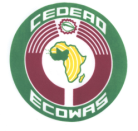 ECONOMIC COMMUNITY OF WEST AFRICAN STATESNo.Lastnames and firstnamesServicesQuality1234No.Name of CandidatesCriteriaCriteriaCriteriaCriteriaNoteglobalRankingNo.Name of CandidatesExperience
Methodology
Proposed staffParticipation of nationalsNoteglobalRanking1[ insert name of Candidate 1]2[ insert name of Candidate 2]3[ insert name of Candidate 3]4[ insert name of Candidate 4]5[ insert name of Candidate 5]No.CabinetsFinancial Proposal Price Read PubliclyFinancial Proposal Price Read PubliclyFinancial Proposal Price Read PubliclyNo.CabinetsCurrencyAmount Taxes / CommentsNo.
Name of FirmsPrices offered 1Prices offered 1Adjustments 2price 
(s)evaluation currency 
3evaluation currency 
3Financial notes 4No.
Name of FirmsCashAmounts(1)(2)(3) = (1) + (2)Exchange rate (4)Prices offered 
(5) = (3)*(4)(6)12345No.Name of CandidatesTechnical evaluation
Technical evaluation
Technical evaluation
Financial assessment
Financial assessment

Combined assessment
Combined assessmentNo.Name of Candidatestechnical notes 1 
N(t)weighted 
scores N(t) T 2Technical classification
financial notes 3 
N(f)weighted 
scores N(f) F 4 notes 
N(t) T + N(f) FRanking12345Award recommendationAward recommendationTo the proposal having obtained the highest combined technical/financial score. 
Candidate Name : _____________________________________To the proposal having obtained the highest combined technical/financial score. 
Candidate Name : _____________________________________To the proposal having obtained the highest combined technical/financial score. 
Candidate Name : _____________________________________To the proposal having obtained the highest combined technical/financial score. 
Candidate Name : _____________________________________To the proposal having obtained the highest combined technical/financial score. 
Candidate Name : _____________________________________To the proposal having obtained the highest combined technical/financial score. 
Candidate Name : _____________________________________To the proposal having obtained the highest combined technical/financial score. 
Candidate Name : _____________________________________T = the weighting specified in the Technical Proposal as indicated in the Request for Proposals.F = the weighting specified in the Financial Proposal as indicated in the Request for Proposals.T + F = 1 as follows: N = Nt x T% + Nf x F%.T = the weighting specified in the Technical Proposal as indicated in the Request for Proposals.F = the weighting specified in the Financial Proposal as indicated in the Request for Proposals.T + F = 1 as follows: N = Nt x T% + Nf x F%.T = the weighting specified in the Technical Proposal as indicated in the Request for Proposals.F = the weighting specified in the Financial Proposal as indicated in the Request for Proposals.T + F = 1 as follows: N = Nt x T% + Nf x F%.T = the weighting specified in the Technical Proposal as indicated in the Request for Proposals.F = the weighting specified in the Financial Proposal as indicated in the Request for Proposals.T + F = 1 as follows: N = Nt x T% + Nf x F%.T = the weighting specified in the Technical Proposal as indicated in the Request for Proposals.F = the weighting specified in the Financial Proposal as indicated in the Request for Proposals.T + F = 1 as follows: N = Nt x T% + Nf x F%.T = the weighting specified in the Technical Proposal as indicated in the Request for Proposals.F = the weighting specified in the Financial Proposal as indicated in the Request for Proposals.T + F = 1 as follows: N = Nt x T% + Nf x F%.T = the weighting specified in the Technical Proposal as indicated in the Request for Proposals.F = the weighting specified in the Financial Proposal as indicated in the Request for Proposals.T + F = 1 as follows: N = Nt x T% + Nf x F%.T = the weighting specified in the Technical Proposal as indicated in the Request for Proposals.F = the weighting specified in the Financial Proposal as indicated in the Request for Proposals.T + F = 1 as follows: N = Nt x T% + Nf x F%.No.LASTNAMES AND FIRSTNAMESSERVICESQUALITYSIGNATURE123